“小树班”班级标志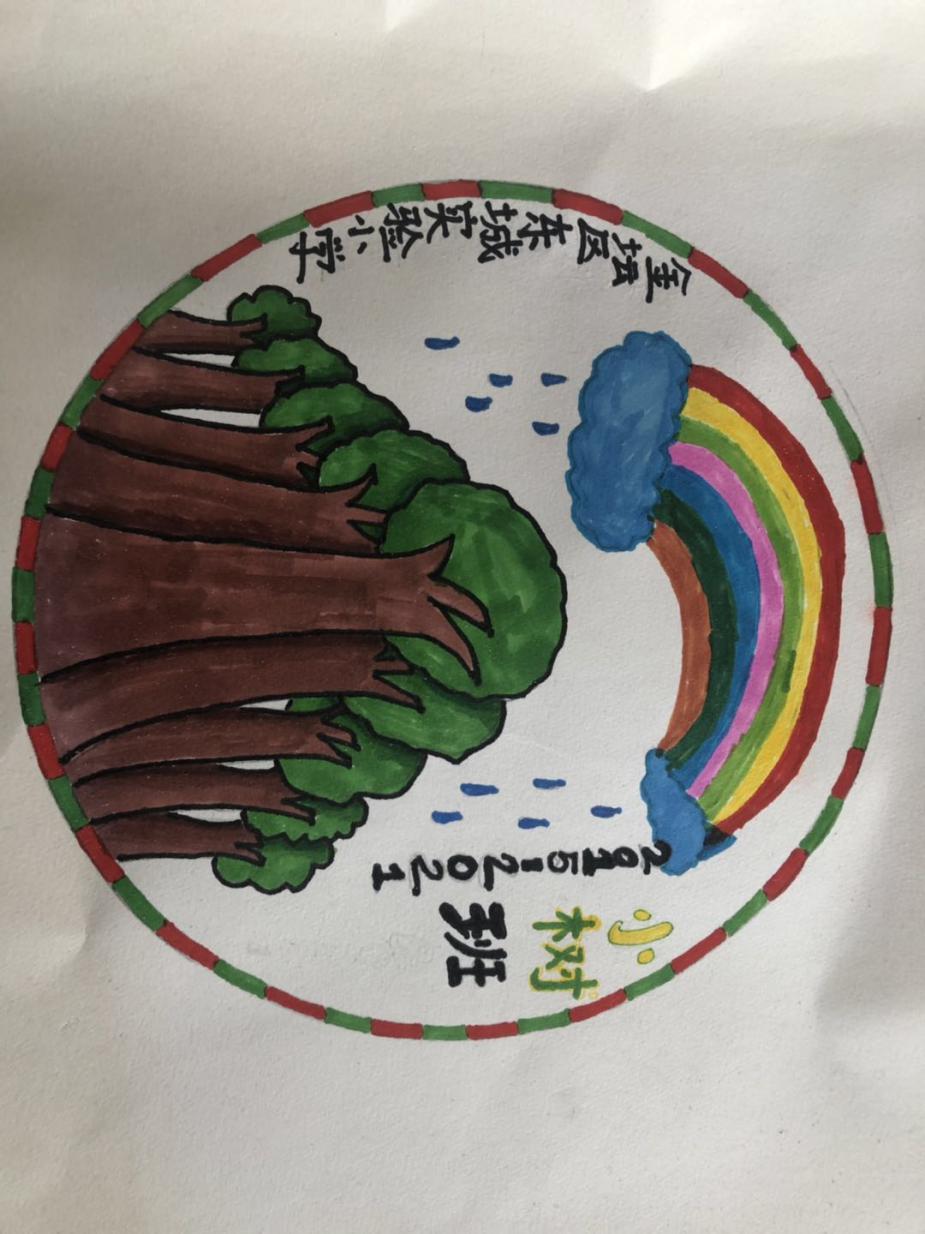 设计学生：郭静怡